www.ieiw or ld.com Features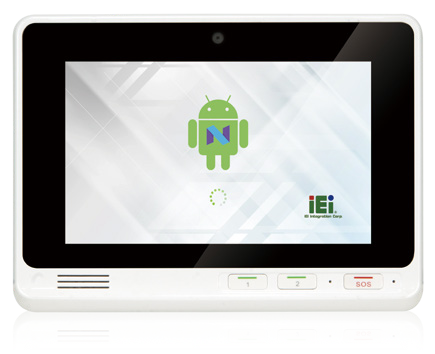 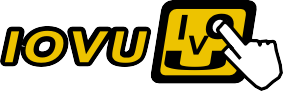 OS: Android 7.1CPU: Rockchip RK3399 (Dual-core Cortex-A72 up to 1.8GHz + Quad-core Cortex-A53 up to 1.5GHz)Boot Flash: 16G eMMC Nand FlashRAM: 2GB LPDDR3-18661 x SOS Key (with red bar):Press for calling help in case emergency2 x Function Keys ( with green bar ):Default hot key by AP programming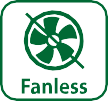 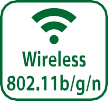 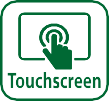 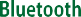 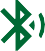 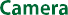 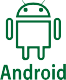 Display System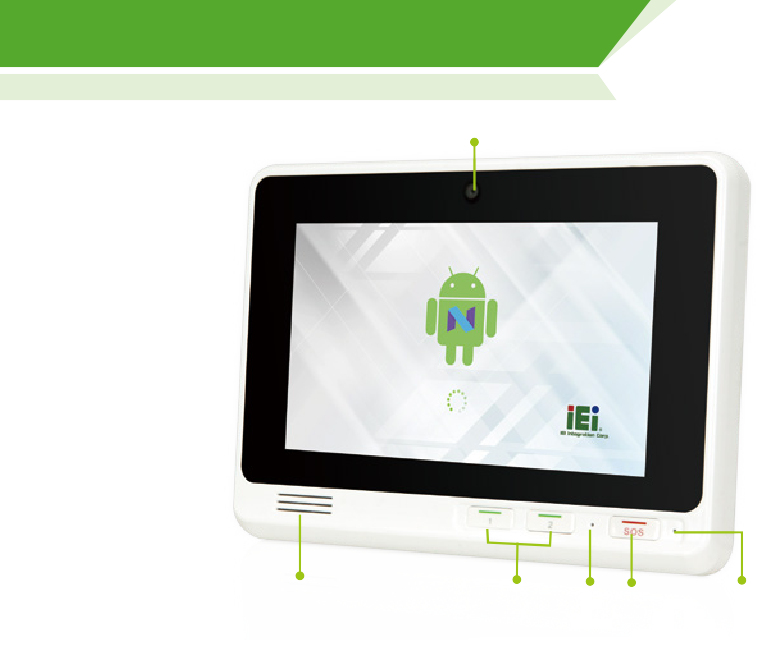 Camerawww.ieiw or ld.com 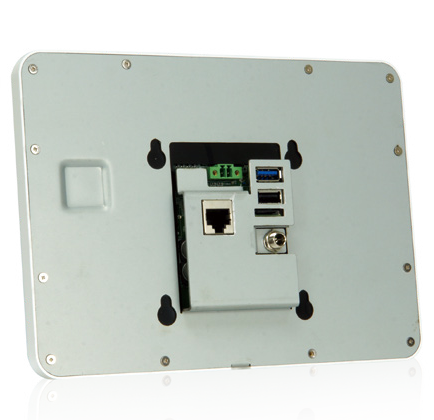 Speaker	Function KeyOrdering InformationMicSOS KeyResetPacking ListOptions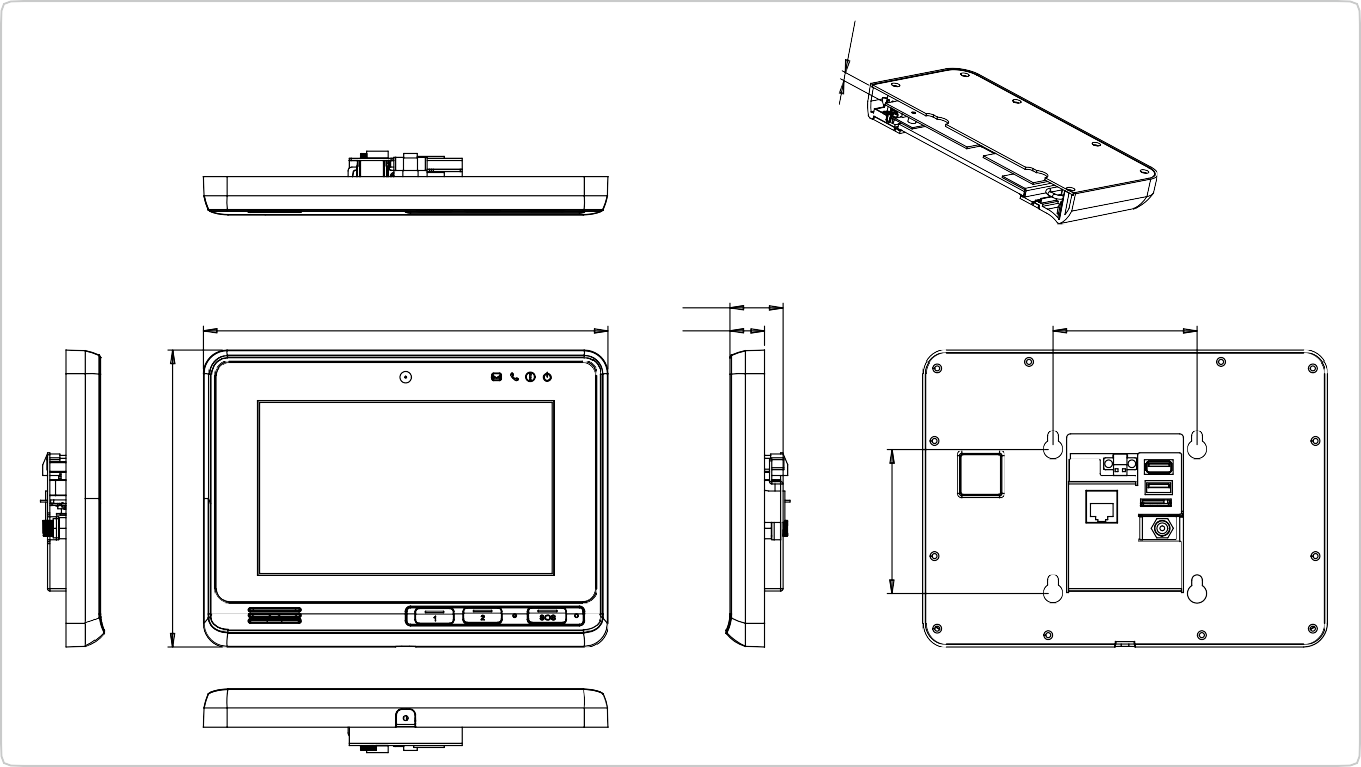 www.ieiw or ld.com IOVU-207AR-RK395 Megapixels CameraMother Board Indicator PadDigital MicrophoneTouch PanelMicro SD SlotFor extend the storage space.2W SpeakerKey PadLCD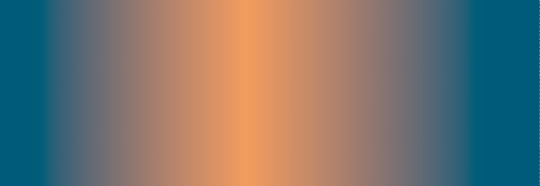 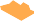 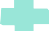 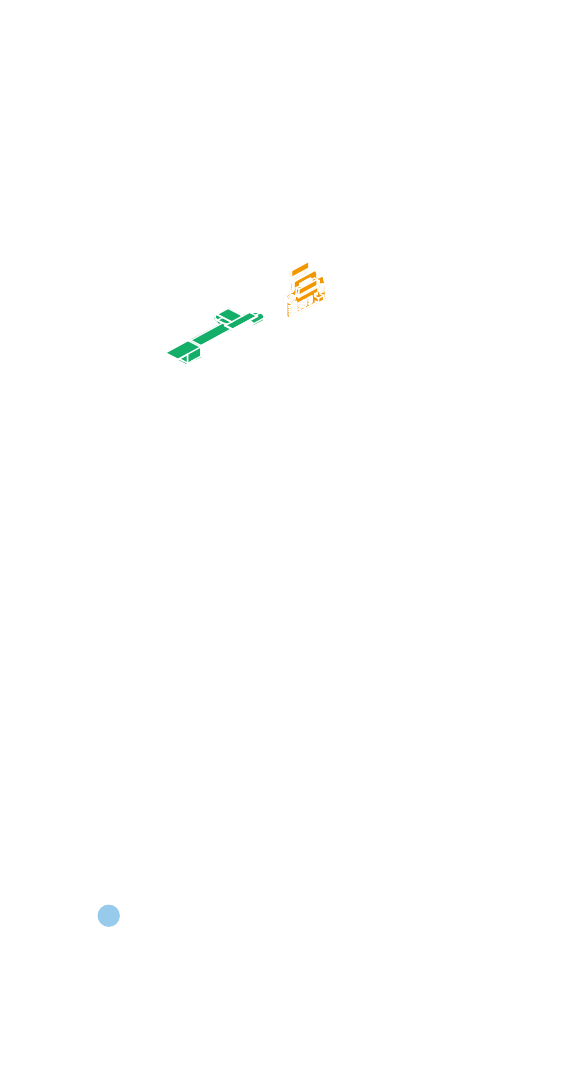 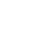 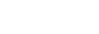 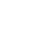 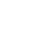 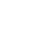 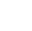 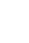 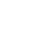 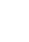 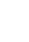 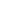 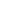 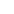 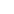 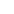 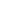 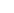 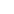 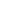 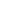 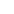 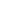 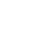 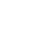 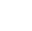 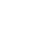 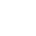 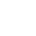 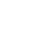 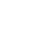 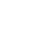 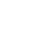 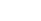 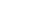 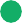 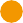 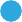 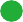 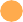 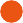 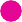 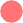 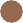 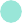 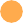 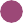 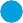 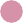 USB 2.0USB 3.1 Gen 1SOS PinRJ45 GbE LAN Port	Micro SD SlotDC JackModelModelIOVU-207AR-RK39ChassisColorWhiteChassisDimensions (WxHxD) (mm)210.7 x 154.7 x 29.6ChassisSystem FanFanlessChassisChassis ConstructionPC + ABS plastic front, Metal rearDisplaySize7"DisplayResolution720 RGB (H) x 1280 (V)DisplayBrightness (cd/m²)300 cd/m2 (typ.)DisplayContrast Ratio800:1(typ.)DisplayPixel Pitch (mm)0.1239 (H) ×0.119 (V)DisplayViewing Angle (H/V)70/70/70/70 Deg.DisplayTouchscreenProjected capacitiveMotherboardCPURockchip RK3399 (Dual-core Cortex-A72 up to 1.8GHz + Quad-core Cortex-A53 up to 1.5GHz)MotherboardSystem Memory2GB LPDDR3-1866StorageSD Card1 x Micro SD slotStorageFlash16GB eMMC NAND FLASHCommunicationWLAN802.11 a/b/g/n/acCommunicationBluetoothBluetooth V4.1I/O InterfacesCOM port2 x UART pin header with 3V (internal)I/O InterfacesEthernet1 x GbE RJ45 by RTL8211EI/O InterfacesUSB 3.1 Gen 11 x USB 3.1 Gen 1 (5Gb/s) Type AI/O InterfacesUSB 2.01 x USB 2.0 Type A2 x USB 2.0 pin header (internal)I/O InterfacesOthers2 pin terminal block for SOS keyMultimediaAudio1 x Speaker (2 W) , 1 x Digital Mic inMultimediaCameraFront 5-megapixel (CMOS)LED Indicator & ButtonIndicator1 x Power LED 1 x Mail1 x Phone1 x Exclamation MarkLED Indicator & ButtonButton1 x Reset Button1 x SOS button ( red bar )2 x Function Key  ( green bar )PowerPower InputDC 9 V~30 V,φ2.5/5.5mm DC JackPowerPower Consumption12V @ 1.05AReliabilityMountingVESA Mount 75mmx75mmReliabilityOperating Temperature-10°C ~ 50°C with air flowReliabilityStorage Temperature-20°C ~ 60°CReliabilityHumidity10% ~ 90%, non-condensingReliabilityWeight (Net)0.72 kgReliabilitySafety/EMCCE/FCC Class B compliantOSSupported OSAndroid 7.1OSWatch dog timerYesPart No.DescriptionIOVU-207AR-RK39-R10-TW7” TFT-LCD; Rockchip 3399 Processor, 2GB LPDDR3 , 16GB eMMC Flash, Camera, WIFI/BT, Gigabit Ethernet, TW reg, ROHSIOVU-207AR-RK39-R10-CN7” TFT-LCD; Rockchip 3399 Processor, 2GB LPDDR3 , 16GB eMMC Flash, Camera, WIFI/BT, Gigabit Ethernet, CN reg, ROHSIOVU-207AR-RK39-R10-EU7” TFT-LCD; Rockchip 3399 Processor, 2GB LPDDR3 , 16GB eMMC Flash, Camera, WIFI/BT, Gigabit Ethernet, EU reg, ROHSIOVU-207AR-RK39-R10-US7” TFT-LCD; Rockchip 3399 Processor, 2GB LPDDR3 , 16GB eMMC Flash, Camera, WIFI/BT, Gigabit Ethernet, US reg, ROHS1 x IOVU-207AR Device1 x Wall mount bracket1 x Screw setItemPart No.DescriptionPower Adapter63040-010060-120-RSVin:90~264VAC;60W;Φ2.5/Φ5.5/lock